      СОГЛАСОВАНО                                                                               УТВЕРЖДАЮНачальник УКФКСТиМП                                                 Директор АУ «ДолгопрудненскийАдминистрации г. Долгопрудного                                   театр «Город»__________________                                                          _________________Сатина М.Н.                                                                        Арутюнян Ж.В.Учредитель театра – Администрация г. Долгопрудного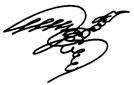 Д О Л Г О П Р У Д Н Е Н С К И Й     М У Н И Ц И П А Л Ь Н Ы ЙМАРТ 2018                   27 театральный сезон.                      Учредитель театра – Администрация города Долгопрудного.    Профессиональный театр в городе повышает статус города!Московская область г. Долгопрудный, ул. Спортивная, д. 3.Бронирование билетов: gorod@list.ruТел.: 8-495-576-55-27; 8-916-717-29-77(смс); 8-905-784-26-09; 8-916-716-20-29 8-968-084-73-75 Предварительная продажа билетов: ул.Спортивная, д.3 театр «Город»Театр «Город» оказывает услуги:организация и проведение детских и взрослых праздниковорганизация и проведение фольклорно-обрядовых праздниковпрокат костюмовНовогодние корпоративы различной тематикиНовогодние и Рождественские поздравления Деда Мороза и Снегурочки20 декабря – 13 январяКаждый зритель – желанный гость!Каждый день, проведенный с нами, - праздник!ДатаСпектакльНачало спектакля1четвергПремьера сезона!Спектакль «Золотые сказки» для самых маленьких», А. ПушкинРежиссер-постановщик Ю. Соловьев19.00 По ФЗ 0+Рекомендованный театром возраст 2+Цена билета -300рЛьготный -2пятницаСпектакль «Сто часов счастья, или Не отрекаются любя», В. ТушноваРежиссер-постановщик Ю. Соловьев19.00 По ФЗ 12+Рекомендованный театр. возраст 12+Цена билета -300рЛьготный – 100 р3субботаСолнечному клоуну Олегу Попову посвящаетсяСпектакль «Шарабум-шоу-NEXT», клоунская буффонадаРежиссер-постановщик А. Преснов12.00 По ФЗ 0+Рекомендованный театром возраст 3+Цена билета -300р Льготный – 100р4воскресеньеСпектакль «Не хочу быть собакой», С. Белов, С. КуваевРежиссер-постановщик А. Преснов12.00 По ФЗ 0+Рекомендованный театром возраст 3+Цена билета -300рЛьготный -100р4воскресеньеСпектакль «Перебор», Г. БергерРежиссер-постановщик Ю. Соловьев17.00 По ФЗ 18+Рекомендованный театром возраст 18+Цена билета -300рЛьготный -100р7средаПроект «Город читает!»Тема: М.М. Пришвин. 145-летию со Дня рождения посвящается«Кладовая солнца» 19.00По ФЗ 6+Рекомендованный театром возраст 6+Вход свободный8четвергКонцертная программа«Дыхание весны», Режиссер-постановщик П. Князьков19.00 По ФЗ 6+Рекомендованный театром возраст 6+Цена билета -300рЛьготный -100р9пятницаПремьера сезона!Спектакль «Город мечты!», Е. ВильтовскийРежиссер-постановщик А.ПресновВ рамках проекта «Театры малых городов», реализуемого Всероссийской политической партией «ЕДИНАЯ РОССИЯ»19.00По ФЗ 12+Рекомендованный театром возраст 12+Цена билета -300р Льготный – 100р10субботаПремьера сезона!Спектакль «Город мечты! Век XXI», Е. ВильтовскийРежиссер-постановщик А.ПресновВ рамках проекта «Театры малых городов», реализуемого Всероссийской политической партией «ЕДИНАЯ РОССИЯ»12.00По ФЗ 0+Рекомендованный театром возраст 3+Цена билета -300р Льготный – 100р10субботаМузыкальный арт-проект «КафеМиров»Тема: «Муслим Магомаев. Ты – моя мелодия»Идея П. КнязьковРежиссер-постановщик П. Князьков19.00 По ФЗ 12+Рекомендованный театром возраст 12+Цена билета -500р Льготный -100р11воскресеньеСпектакль «Золотой цыпленок», С. ОрловРежиссер-постановщик Ю. Соловьев12.00 По ФЗ 0+Рекомендованный театром возраст 3+Цена билета -300рЛьготный – 100р11воскресеньеСпектакль «Откуда берутся дети», А. КрымРежиссер-постановщик Ю. Соловьев17.00 По ФЗ 16+Рекомендованный театром возраст 16+Цена билета -300рЛьготный – 100р14средаПроект «Город читает!»Тема: Ф. Сологуб. 155-летию со Дня рождения посвящается«Толпа не должна быть кумиром человека…» 19.00По ФЗ 6+Рекомендованный театром возраст 6+Вход свободный15четвергПремьера сезона!Спектакль «Золотые сказки» для самых маленьких», А. ПушкинРежиссер-постановщик Ю. Соловьев19.00 По ФЗ 0+Рекомендованный театром возраст 2+Цена билета -300рЛьготный -16пятницаСпектакль-концерт «Стиляги» Режиссер-постановщик П. Князьков.19.00По ФЗ 12+Рекомендованный театром возраст 12+Цена билета 300рЛьготный 100р17субботаСпектакль «Шарабум-шоу» (оригинал), клоунская буффонадаРежиссер-постановщик Ю. соловьев12.00 По ФЗ 0+Рекомендованный театром возраст 3+Цена билета -300р Льготный – 100р18воскресеньеДень выборов!21средаВсемирному дню театра посвящается «Семь шагов к современному театру!»Тема: М. Горький. 150-летию со Дня рождения посвящается«Когда труд –удовольствие, жизнь – хороша!» 19.00По ФЗ 6+Рекомендованный театром возраст 6+Вход свободный22четвергВсемирному дню театра посвящается «Семь шагов к современному театру!»Солнечному клоуну Олегу Попову посвящаетсяСпектакль «Шарабум-шоу-NEXT», клоунская буффонадаРежиссер-постановщик А. Преснов19.00 По ФЗ 0+Рекомендованный театром возраст 3+Цена билета -300р Льготный – 100р23пятницаВсемирному дню театра посвящается «Семь шагов к современному театру!»Спектакль «Загадочные вариации»,Э.-Э. ШмиттРежиссер-постановщик Ю. Соловьев19.00По ФЗ 16+Рекомендованный театр. возраст 16+Цена билета 300рЛьготный – 100р24субботаВсемирному дню театра посвящается «Семь шагов к современному театру!»Спектакль «Машенька и Медведь»,В. ПанфиловРежиссер-постановщик А. Долотов12.00По ФЗ 0+; Рекомендованный театром возраст 3+Цена билета 300р; Льготный – 100р24субботаВсемирному дню театра посвящается «Семь шагов к современному театру!»Премьера!Музыкальный арт-проект «КафеМиров»Тема: «Валентина Толкунова»Идея Н. ШараповаРежиссер-постановщик А. Преснов19.00 По ФЗ 12+Рекомендованный театром возраст 12+Цена билета -500р Льготный -100р25воскресеньеВсемирному дню театра посвящается «Семь шагов к современному театру!»Спектакль «Муха-Цокотуха», К. ЧуковскийРежиссер-постановщик А. Преснов12.00 По ФЗ 0+Рекомендованный театром возраст 3+Цена билета 300рЛьготный – 100р25воскресеньеВсемирному дню театра посвящается «Семь шагов к современному театру!»Музыкальная феерия «Искры венской Оперетты» («Оперетта#classic»)Режиссер-постановщик Ю. Соловьев17.00 По ФЗ 12+Рекомендованный театром возраст 12+Цена билета -300р; Льготный – 100р27вторникВсемирному дню театра посвящается «Семь шагов к современному театру!»«День открытых дверей в Мир театра»12.00-21.00 По ФЗ 0+Рекомендованный театром возраст 3+Цена билета -300р; Льготный – 100р27вторникВсемирному дню театра посвящается «Семь шагов к современному театру!»«Ночь в театре»21.00 По ФЗ 12+Рекомендованный театром возраст 12+Цена билета -300р; Льготный – 100р28средаВсемирному дню театра посвящается «Семь шагов к современному театру!»Тема: К. Чапек. Всемирному Дню театра посвящается«Как это делается» 19.00По ФЗ 6+Рекомендованный театром возраст 6+Вход свободный29четвергПремьера сезона!Спектакль «Золотые сказки» для самых маленьких», А. ПушкинРежиссер-постановщик Ю. Соловьев19.00 По ФЗ 0+Рекомендованный театром возраст 2+Цена билета -300рЛьготный -30пятницаПремьера сезона!Спектакль «Город мечты!», Е. ВильтовскийРежиссер-постановщик А.ПресновВ рамках проекта «Театры малых городов», реализуемого Всероссийской политической партией «ЕДИНАЯ РОССИЯ»19.00По ФЗ 12+Рекомендованный театром возраст 12+Цена билета -300р Льготный – 100р31субботаПремьера сезона!Спектакль «Город мечты! Век XXI», Е. ВильтовскийРежиссер-постановщик А.ПресновВ рамках проекта «Театры малых городов», реализуемого Всероссийской политической партией «ЕДИНАЯ РОССИЯ»12.00По ФЗ 0+Рекомендованный театром возраст 3+Цена билета -300р Льготный – 100р31средаПроект «Город читает!»Тема: В. Высоцкий. 80-летию со Дня рождения посвящается«Я поля влюбленным постелю…» 19.00По ФЗ 6+Рекомендованный театром возраст 6+Вход свободный